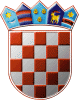 REPUBLIKA HRVATSKAKRAPINSKO – ZAGORSKA ŽUPANIJAGRAD ZLATARGRADONAČELNIKKLASA: 402-01/22-01/06URBROJ: 2140-07-02-23-3Zlatar, 21. veljače 2023.Na temelju članka 11. stavka 3. i 4. Zakona o financiranju političkih aktivnosti, izborne promidžbe i referenduma („Narodne novine“ broj 29/19 i 98/19) Grad Zlatar objavljujeIzvješćeo iznosu raspoređenih i isplaćenih sredstava iz Proračuna Grada Zlatara za redovito godišnje financiranje političkih stranaka u Gradskom vijeću Grada Zlatara za 2022. godinu*Odluka o raspoređivanju sredstava za redovito godišnje financiranje političkih stranaka zastupljenih u Gradskom vijeću Grada Zlatara za 2022. godinu („Službeni glasnik Krapinsko-zagorske županije“ broj 4/22).GRADONAČELNICAJasenka Auguštan - PentekRedni brojNaziv političke stranke/ ime i prezime nezavisnog vijećnika i naziv liste grupe birača sa koje je izabranUkupan iznos raspoređenih sredstava prema Odluci*  (u kunama)Ukupan iznos isplaćenih sredstava                                             (u kunama)1.Socijaldemokratska partija Hrvatske – SDP14.800,0014.800,002.Hrvatska demokratska zajednica – HDZ8.000,008.000,003.Narodna stranka – REFORMISTI  - REFORMISTI2.000,002.000,003.1.Narodna stranka – REFORMISTI  - REFORMISTI (razlika u isplati u odnosu na 2021. godinu)500,00500,004.Hrvatska stranka umirovljenika – HSU2.000,002.000,004.1.Hrvatska stranka umirovljenika – HSU (razlika u isplati u odnosu na 2021. godinu)1.661,121.661,125.Hrvatska narodna stranka – liberalni demokrati550,00550,00